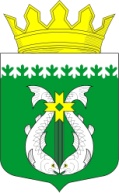 РОССИЙСКАЯ ФЕДЕРАЦИЯРЕСПУБЛИКА  КАРЕЛИЯСОВЕТ СУОЯРВСКОГО МУНИЦИПАЛЬНОГО ОКРУГАХIII сессия                                                                                            I созывРЕШЕНИЕ29.06.2023                                                                                           № 184Об утверждении Порядка установки и эксплуатации рекламных конструкций на территории Суоярвского муниципального округа      В соответствии со статьей 16 Федерального закона от 06.10.2003г. № 131-ФЗ «Об общих принципах организации местного самоуправления в Российской Федерации», Федеральным законом от 13.03.2006г. № 38-ФЗ «О рекламе», Совет Суоярвского  муниципального округа РЕШИЛ:1.Утвердить Порядок установки и эксплуатации рекламных конструкций на территории Суоярвского муниципального округа.2.Признать Решение Совета депутатов муниципального образования «Суоярвский район» № 84 от 26 апреля 2019 года утратившим силу с момента принятия настоящего Решения.3.Опубликовать настоящее Решение в газете «Суоярвский вестник» и разместить на официальном сайте Суоярвского муниципального округа в информационно-телекоммуникационной сети «Интернет» по адресу: https://suojarvi.ru.4.Настоящее Решение вступает в силу с момента его принятия.Председатель  Совета Суоярвского муниципального округа                                         Н.В. Васенина     Глава Суоярвского муниципального округа 						     Р.В. Петров                                                      Приложение к решению ХIII сессии I cозыва                                                                                 Совета Суоярвского муниципального округа                                                                        От 29.06.223 №184  Порядок установки и эксплуатации рекламных конструкций на территории Суоярвского муниципального округа Общие положения1.1. Распространение наружной рекламы с использованием различного типа рекламных конструкций на территории Суоярвского муниципального округа, осуществляется владельцем рекламной конструкции, являющимся рекламораспространителем, с соблюдением требований, установленных Федеральным законом от 06.10.2003 № 131-ФЗ «Об общих принципах организации местного самоуправления в Российской Федерации», Федеральным законом от 13.03.2006 № 38-ФЗ «О рекламе» (далее - Федеральный закон «О рекламе»), Законом Республики Карелия от 28.04.2014 № 1789-ЗРК «О некоторых вопросах реализации Федерального закона «О рекламе» на территории Республики Карелия», Уставом Суоярвского муниципального округа и настоящим Порядком.1.2. Вопросы выдачи разрешения на установку и эксплуатацию рекламной конструкции на территории Суоярвского муниципального округа (далее – Разрешение), проведения торгов на право заключения и заключение договоров на установку и эксплуатацию рекламной конструкции на земельном участке, здании или ином недвижимом имуществе, находящемся в муниципальной собственности Суоярвского муниципального округа, находятся в ведении Администрации Суоярвского муниципального округа (далее - Администрация).2. Полномочия Администрации Суоярвского муниципального округапо согласованию и размещению рекламной конструкции2.1. Осуществляет единую окружную политику, направленную на улучшение облика сложившейся застройки округа, в вопросах, касающихся художественного оформления, размещения и эксплуатации рекламных конструкций.2.2. Разрабатывает схему размещения рекламных конструкций на земельных участках независимо от форм собственности, а также на зданиях или ином недвижимом имуществе, находящихся в собственности Республики Карелия или муниципальной собственности Суоярвского муниципального округа на территории Суоярвского муниципального округа (далее – Схема размещения рекламных конструкций).2.3. Согласовывает Схему размещения рекламных конструкций и вносимые в нее изменения с уполномоченным органом исполнительной власти Республики Карелия.2.4. Утверждает Схему размещения рекламных конструкций и вносимые в нее изменения.2.5. На основании заявления собственника или иного законного владельца соответствующего недвижимого имущества либо владельца рекламной конструкции предоставляет муниципальную услугу по выдаче разрешения на установку и эксплуатацию рекламной конструкции (далее – Разрешение) в порядке, установленном административным регламентом Администрации по предоставлению муниципальной услуги по выдаче разрешений на установку и эксплуатацию рекламных конструкций, который утверждается постановлением Администрации.2.6. Организует и проводит торги в форме аукциона на право заключения договора на установку и эксплуатацию рекламной конструкции на земельном участке, здании или ином недвижимом имуществе, находящемся в муниципальной собственности Суоярвского муниципального округа, только в отношении рекламных конструкций, указанных в Схеме размещения рекламных конструкций.2.7. Заключает договоры на установку и эксплуатацию рекламной конструкции на земельном участке, здании или ином недвижимом имуществе, находящемся в муниципальной собственности Суоярвского муниципального округа. 2.8. Ведет реестр выданных Разрешений и реестр заключенных договоров на бумажных и (или) электронных носителях.2.9. Осуществляет контроль соответствия фактически установленной рекламной конструкции ранее согласованному проекту, Схеме размещения рекламных конструкций.2.10. Выдает владельцу рекламной конструкции либо собственнику или иному законному владельцу недвижимого имущества, к которому присоединена рекламная конструкция, установленная и (или) эксплуатируемая без Разрешения, срок действия которого не истек, Предписание о демонтаже рекламной конструкции (далее – Предписание).2.11. Принимает решение об аннулировании Разрешения, оформляемое постановлением Администрации, в порядке и на условиях, предусмотренных действующим законодательством.2.12. Обращается с иском в суд или в арбитражный суд о признании Разрешения недействительным.2.13. В порядке и на условиях, предусмотренных Федеральным законом «О рекламе», организует процедуру демонтажа, хранения или в необходимых случаях уничтожения рекламных конструкций, установленных и (или) эксплуатируемых без Разрешения, срок действия которого не истек, в отношении которых владельцем рекламной конструкции либо собственником или иным законным владельцем недвижимого имущества, к которому присоединена рекламная конструкция, не исполнено Предписание о демонтаже указанной рекламной конструкции.3. Требования к рекламным конструкциям3.1. При проектировании рекламной конструкции, ее монтаже и дальнейшей эксплуатации должны быть соблюдены требования действующих государственных стандартов и других отраслевых нормативных документов. 3.2. На территории Суоярвского муниципального округа допускается установка следующих типов рекламных конструкций:Щитовая установка (билборд), стандартное поле 6,4х3,4 м, может быть односторонним, а также двухсторонним. Способ нанесения информации – статический или динамический (тривижен, призматрон, с поворотными полями и пр.);3.2.2. Сити-формат (стрит-лайн, лайт-боксы и пр.) с размером поля 1,2х1,8 м, может быть одно - или двухсторонним с внутренней подсветкой. Способ нанесения информации – статический или динамический (тривижен, скроллер, с поворотными полями и пр.);3.2.3. Пилларс – рекламная конструкция с размером поля 1,8х3 м, может быть двух- или трехсторонним, с внутренней подсветкой. Способ нанесения информации – статический или динамический (тривижен, скроллер, с поворотными полями и пр.);3.2.4. Тумба – отдельно стоящая объемная конструкция в виде цилиндра, призмы или другой формы;3.2.5. Ситиборд - рекламная конструкция с размером поля 4х3 м, может быть одно-или двухсторонним с внутренней подсветкой. Способ нанесения информации – статический или динамический (тривижен, призматрон, скроллер, с поворотными полями и пр.);3.2.6. Афишный стенд - конструкция со свободным размером поля, предназначенная только для размещения афиш. Устанавливается на низкой опоре на уровне от 1,5 до 2,5 метров, как правило, параллельно пешеходной дорожке;3.2.7. Настенные панно (брандмауэры) – рекламные конструкции, размещаемые на плоскости стен и сооружений в виде изображения (информационного поля), непосредственно нанесенного на стену, либо конструкции, состоящей из элементов крепления, и информационного поля;3.2.8. Рекламные кронштейны – двухсторонние консольные плоскостные конструкции, установленные на собственных опорах или на зданиях;3.2.9. Маркизы - конструкции, выполненные в виде козырьков и навесов с нанесенной на них информацией. Маркизы состоят из элементов крепления к зданию, каркаса и информационного поля, выполненного на мягкой или жесткой основе;3.2.10. Уличная мебель (конструкции двойного назначения): остановочные площадки и павильоны ожидания (комплектуются рекламными конструкциями сити-формат), скамейки, мусорные баки (в виде текста, нанесенного непосредственно на баки), кровля павильонов.4. Условия размещения рекламной конструкции4.1. Рекламная конструкция должна использоваться исключительно в целях распространения рекламы, социальной рекламы.4.2. Распространение рекламы на знаке дорожного движения, его опоре или любом ином приспособлении, предназначенном для регулирования дорожного движения, не допускается.4.3. Установка и эксплуатация рекламной конструкции осуществляется ее владельцем по договору с собственником земельного участка, здания или иного недвижимого имущества, к которому присоединяется рекламная конструкция, либо с лицом, управомоченным собственником такого имущества, в том числе с арендатором, а также на основании договора на установку и эксплуатацию рекламной конструкции, заключаемого с Администрацией в отношении земельного участка, здания или иного недвижимого имущества, к которому присоединяется рекламная конструкция, находящихся в муниципальной собственности Суоярвского муниципального округа.Договор на установку и эксплуатацию рекламной конструкции на земельном участке, здании или ином недвижимом имуществе, находящемся в муниципальной собственности Суоярвского муниципального округа, заключается на срок от 9 до 10 лет для всех типов и видов рекламных конструкций и применяемых технологий демонстрации рекламы. Конкретные сроки договора на установку и эксплуатацию рекламной конструкции на земельном участке, здании или ином недвижимом имуществе, находящемся в муниципальной собственности, устанавливаются Администрацией в зависимости от типа и вида рекламной конструкции, применяемых технологий демонстрации рекламы в границах соответствующих предельных сроков. По окончании срока действия договора на установку и эксплуатацию рекламной конструкции обязательства сторон по договору прекращаются. Владелец рекламной конструкции обязан демонтировать рекламную конструкцию к дате окончания срока действия договора на установку и эксплуатацию рекламной конструкции.Заключение договора на установку и эксплуатацию рекламной конструкции осуществляется в соответствии с требованиями, изложенными в статье 19 Федерального закона «О рекламе» и нормами гражданского законодательства.4.4. Установка и эксплуатация рекламной конструкции допускаются при наличии Разрешения, выдаваемого Администрацией после рассмотрения на комиссии по размещению средств наружной рекламы при Администрации на основании заявления собственника или иного законного владельца соответствующего недвижимого имущества либо владельца рекламной конструкции. Решение о предоставлении Разрешения или об отказе в выдаче Разрешения оформляется постановлением Администрации и направляется в письменной форме Заявителю.Решение об отказе в выдаче Разрешения должно быть мотивировано и принято Администрацией исключительно по следующим основаниям:1) несоответствие проекта рекламной конструкции и ее территориального размещения требованиям технического регламента;2) несоответствие установки рекламной конструкции в заявленном месте Схеме размещения рекламных конструкций (в случае, если место установки рекламной конструкции в соответствии с частью 5.8 статьи 19 Федерального закона «О рекламе» определяется Схемой размещения рекламных конструкций;3) нарушение требований нормативных актов по безопасности движения транспорта;4) нарушение внешнего архитектурного облика сложившейся застройки Суоярвского муниципального округа;5) нарушение требований законодательства Российской Федерации об объектах культурного наследия (памятниках истории и культуры) народов Российской Федерации, их охране и использовании;6) нарушение требований, установленных частями 5.1, 5.6, 5.7 статьи 19 Федерального закона «О рекламе».4.5. Разрешение выдается на срок действия договора на установку и эксплуатацию рекламной конструкции и является основанием для установки и эксплуатации рекламной конструкции.4.6. Разрешение оформляется по форме согласно приложению к административному регламенту Администрации по предоставлению муниципальной услуги по выдаче разрешений на установку и эксплуатацию рекламных конструкций, который утверждается постановлением Администрации.4.7. Установка и (или) эксплуатация рекламной конструкции без Разрешения не допускаются. В случае установки и (или) эксплуатации рекламной конструкции без Разрешения, срок действия которого не истек, она подлежит демонтажу на основании Предписания Администрации в порядке и сроки, установленные Федеральным законом «О рекламе». Установка и (или) эксплуатация рекламной конструкции без Разрешения влекут привлечение к административной ответственности в соответствии с Кодексом Российской Федерации об административных правонарушениях.4.8. Разрешение может быть аннулировано или признано недействительным по основаниям и в сроки, предусмотренные Федеральным законом «О рекламе».4.9. В случае аннулирования Разрешения или признания его недействительным владелец рекламной конструкции либо собственник или иной законный владелец соответствующего недвижимого имущества, к которому такая конструкция присоединена, обязаны в течение трех дней со дня выдачи Предписания удалить информацию, размещенную на рекламной конструкции, и в течение месяца осуществить демонтаж рекламной конструкции.4.10. Если в установленный срок Предписание не исполнено владельцем рекламной конструкции или владелец рекламной конструкции неизвестен, Администрация выдает Предписание собственнику или иному законному владельцу недвижимого имущества, к которому присоединяется рекламная конструкция, за исключением случаев присоединения рекламной конструкции к недвижимому имуществу, находящемуся в муниципальной собственности, или к общему имуществу собственников помещений в многоквартирном доме при отсутствии согласия таких собственников на установку и эксплуатацию рекламной конструкции. Собственник или иной законный владелец недвижимого имущества, к которому присоединяется рекламная конструкция, обязан демонтировать рекламную конструкцию в течение месяца со дня выдачи соответствующего Предписания.4.11. Если в установленный срок собственник или иной законный владелец недвижимого имущества, к которому была присоединена рекламная конструкция, не выполнил обязанность по демонтажу рекламной конструкции либо собственник или иной законный владелец данного недвижимого имущества неизвестен, демонтаж рекламной конструкции, ее хранение или в необходимых случаях уничтожение организуется Администрацией за счет средств бюджета Суоярвского муниципального округа.4.12. Если рекламная конструкция присоединена к недвижимому имуществу, находящемуся в муниципальной собственности, или к общему имуществу собственников помещений в многоквартирном доме при отсутствии согласия таких собственников на установку и эксплуатацию рекламной конструкции, ее демонтаж, хранение или в необходимых случаях уничтожение осуществляется Администрацией за счет средств бюджета Суоярвского муниципального округа.4.13. Хранение демонтированных за счет средств бюджета Суоярвского муниципального округа рекламных конструкций, установленных и (или) эксплуатируемых без Разрешения, осуществляется в течение 10 дней с даты демонтажа. По истечении указанного срока демонтированные рекламные конструкции уничтожаются.4.14. По требованию Администрации владелец рекламной конструкции либо собственник или иной законный владелец недвижимого имущества, к которому была присоединена рекламная конструкция, обязан возместить Администрации необходимые расходы, понесенные в связи с демонтажом, хранением или в необходимых случаях уничтожением рекламной конструкции.5. Установка и эксплуатация рекламной конструкции на земельном участке, здании или ином недвижимом имуществе, находящемся в муниципальной собственности 5.1. Заключение договора на установку и эксплуатацию рекламной конструкции на земельном участке, здании или ином недвижимом имуществе, находящемся в муниципальной собственности Суоярвского муниципального округа, осуществляется на основе торгов в форме аукциона на право заключение договора на установку и эксплуатацию рекламной конструкции на земельном участке, здании или ином недвижимом имуществе, находящемся в муниципальной собственности Суоярвского муниципального округа, открытого по составу участников и форме подачи предложений по цене, только в отношении рекламных конструкций, указанных в Схеме размещения рекламных конструкций.5.2. Администрация осуществляет функции организатора аукциона и полномочия продавца права на заключение договора на установку и эксплуатацию рекламной конструкции на земельном участке, здании или ином недвижимом имуществе, находящемся в муниципальной собственности Суоярвского муниципального округа.5.3. Аукцион по продаже права на заключение договора на установку и эксплуатацию рекламной конструкции на земельном участке, здании или ином недвижимом имуществе, находящемся в муниципальной собственности Суоярвского муниципального округа, проводит комиссия по проведению аукционов на право заключения договоров на установку и эксплуатацию рекламных конструкций, состав которой утверждается постановлением Администрации.5.4. Администрация заключает договор на установку и эксплуатацию рекламной конструкции на земельном участке, здании или ином недвижимом имуществе, находящемся в муниципальной собственности Суоярвского муниципального округа, по итогам аукциона.5.5. Начальная цена права на заключение договора на установку и эксплуатацию рекламной конструкции на земельном участке, здании или ином недвижимом имуществе, находящемся в муниципальной собственности Суоярвского муниципального округа, равна размеру полугодовой платы, рассчитанной в соответствии с Методикой определения размера годовой платы за установку и эксплуатацию рекламной конструкции на земельном участке, здании или ином недвижимом имуществе, находящемся в муниципальной собственности Суоярвского муниципального округа, утверждаемой Постановлением Администрации. Плата за право заключения договора на установку и эксплуатацию рекламной конструкции, указанная в конкурсной заявке победителя конкурса, учитывается при расчете годовой платы за установку и эксплуатацию рекламной конструкции по заключенному по итогам конкурса договору.5.6. Размер базовой ставки утверждается постановлением Администрации и определяется в размере 1/7 (одной седьмой) величины минимального размера оплаты труда (МРОТ), установленного Федеральным законом от 19.06.2000 № 82-ФЗ «О минимальном размере оплаты труда», за 1 кв.м информационного поля рекламной конструкции в год с округлением рассчитанной ставки до рублей (копейки округляются до рубля в большую сторону).5.7. Размер годовой платы за установку и эксплуатацию рекламной конструкции на земельном участке, здании или ином недвижимом имуществе, находящемся в муниципальной собственности Суоярвского муниципального округа, подлежит изменению Администрацией в одностороннем порядке в случае изменения базовой ставки и коэффициентов, применяемых для расчета годовой платы за установку и эксплуатацию рекламной конструкции, но не чаще 1 раза в год.5.8. В соответствии с настоящим Порядком и действующим законодательством Российской Федерации Администрацией может проводиться аукцион на право заключения договора на установку и эксплуатацию рекламной конструкции на земельном участке, государственная собственность на который не разграничена.